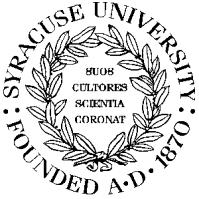 SYRACUSE UNIVERSITYOFFICE OF ACADEMIC AFFAIRSCandidate’s Request for Tenure ReviewThe deadline for tenure review consideration is the date established by each school or college, but no later than March 1 of the year preceding the review.College/School:	 	Department:	 	Name (please print):  	Current Rank:  	Date of past promotion at Syracuse University:   	Highest Degree:	 	Date Awarded:   	Institution:	 	Field:  	Date of initial tenure-track appointment at Syracuse University:	 	I,	, hereby request and agree that my tenure review be conducted in the next academic year, 		.  I understand and agree that my tenure review shall be conducted pursuant to the Faculty Manual, including specifically, but not limited to, Sections 2.3 to 2.38.  I further understand and agree to the following specifics:I may be considered for tenure only once.Once I submit this request, it becomes irrevocable and may not be withdrawn. I shall have no other opportunities to be considered for tenure at Syracuse University.By requesting my tenure review in the next academic year, I agree to submit all required documentation and support in accordance with the deadlines and requirements of my school/college, so that the review may culminate in the next academic year.   Faculty Signature	DateAcknowledgment that request was received:Vice Chancellor’s Office	DatePlease submit the original signed form to 503 Crouse-Hinds Hall no later than March 1.Retain a copy of this form for your records.Revised 9/16/16 - OAA